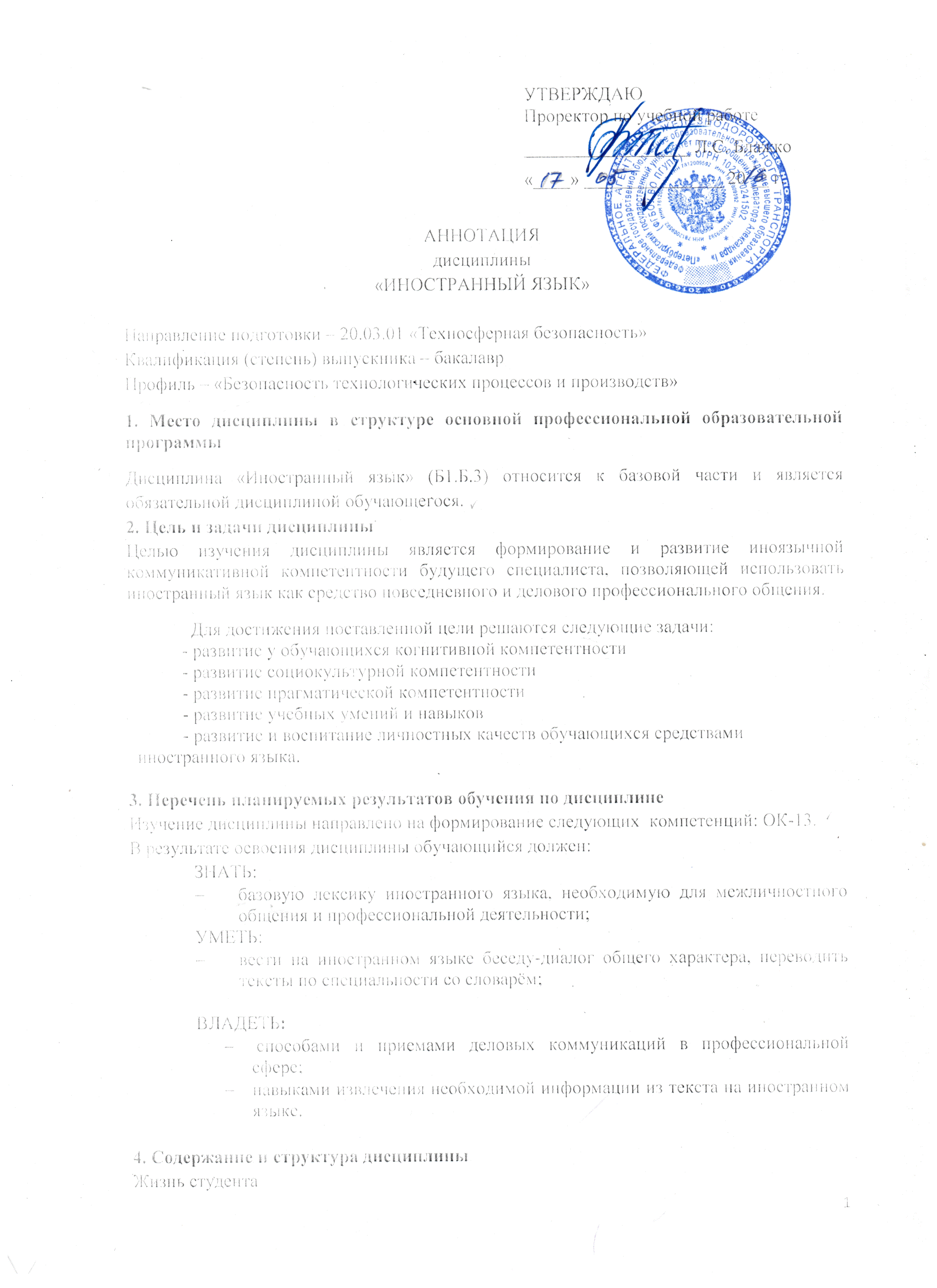 Страна изучаемого языка – социокультурный портретМир без границМоя специальностьВведение в деловое (профессиональное) общение на иностранном языке в контексте будущей специальности5. Объем дисциплины и виды учебной работыОбъем дисциплины – 10 зачетных единиц (360 час.), в том числе:практические занятия – 194 час.самостоятельная работа – 139 час.контроль – 27 час.Форма контроля знаний – 2 зачета, 1 экзамен